 Департамент финансов администрации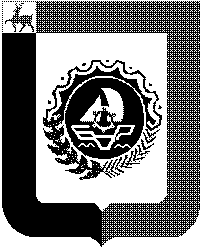 городского округа город БорНижегородской области606440, Нижегородская область, г. Бор, ул. Ленина, 97тел. (83159)2-18-60, E-mail: borfin@sandy.ruПРИКАЗОт 30.03.2023 г.				                     	                          № 8нг.БорО внесении изменений в приказ Департамента финансов администрации городского округа г.Бор Нижегородской области от 26.11.2020г. №116н.В соответствии со статьей 9 Бюджетного кодекса Российской Федерации, статьей 3 Положения о Департаменте финансов администрации городского округа город Бор Нижегородской области, утвержденного Решением Совета депутатов городского округа город Бор Нижегородской области от 10.12.2010 № 87 п р и к а з ы в а ю :1. Внести следующие изменения в перечень дополнительных кодов доходов (доп. КД) городского округа г. Бор Нижегородской области, утвержденный приказом Департамента финансов администрации городского округа г.Бор Нижегородской области от 26.11.2020г. №116н, дополнив его согласно приложения N 1.2. Контроль за выполнением настоящего приказа оставляю за собой.И.о. директора департамента финансов                                             Д.С.Егоровтел. 2-10-48Приложение 1к приказу департамента финансовадминистрации городского округа г.БорНижегородской областиот 30.03.2023 N    8 ндополнительный код доходовНаименование дополнительного кода доходов063Возмещение части затрат, на поддержку производства картофеля и овощей открытого грунта.